令和５年度　丹波篠山市「トライやる・ウィーク」受入状況調査票 【お問い合わせ】 篠山中学校　℡５５２-１１５５　Fax５５２-１１５６　E-mail jh-sasayama@school.sasayama.jp(担当：西田加奈子)【記入例】令和５年度　丹波篠山市「トライやる・ウィーク」受入状況調査票  【お問い合わせ】 篠山中学校　℡５５２-１１５５　Fax５５２-１１５６　E-mail jh-sasayama@school.sasayama.jp(担当：西田加奈子)受入について受入について受入について※いずれかに〇をご記入ください　　 不可の場合、理由等あればお書きください可　　・　　不可　※いずれかに〇をご記入ください　　 不可の場合、理由等あればお書きください可　　・　　不可　※いずれかに〇をご記入ください　　 不可の場合、理由等あればお書きください可　　・　　不可　※いずれかに〇をご記入ください　　 不可の場合、理由等あればお書きください可　　・　　不可　※いずれかに〇をご記入ください　　 不可の場合、理由等あればお書きください可　　・　　不可　事業所名等事業所名等事業所名等代表者名(トライやる担当者名)代表者名(トライやる担当者名)代表者名(トライやる担当者名)　　　　　　　　　　　　　　　　　　　（担当者名：　　　　　　）　　　　　　　　　　　　　　　　　　　（担当者名：　　　　　　）　　　　　　　　　　　　　　　　　　　（担当者名：　　　　　　）　　　　　　　　　　　　　　　　　　　（担当者名：　　　　　　）　　　　　　　　　　　　　　　　　　　（担当者名：　　　　　　）職種あるいは施設内容職種あるいは施設内容職種あるいは施設内容備考所　　在　　地連　　絡　　先所　　在　　地連　　絡　　先所　　在　　地連　　絡　　先〒電話（　　　　　 　　　　　　） FAX（　 　　　　　　　　　　）E-mail（　　　　　　　　　　　　　　　　　　　　　　　　　　）〒電話（　　　　　 　　　　　　） FAX（　 　　　　　　　　　　）E-mail（　　　　　　　　　　　　　　　　　　　　　　　　　　）〒電話（　　　　　 　　　　　　） FAX（　 　　　　　　　　　　）E-mail（　　　　　　　　　　　　　　　　　　　　　　　　　　）〒電話（　　　　　 　　　　　　） FAX（　 　　　　　　　　　　）E-mail（　　　　　　　　　　　　　　　　　　　　　　　　　　）〒電話（　　　　　 　　　　　　） FAX（　 　　　　　　　　　　）E-mail（　　　　　　　　　　　　　　　　　　　　　　　　　　）生徒を受け入れていただける場合ご記入ください指導ﾎﾞﾗﾝﾃｨｱ予定（指導いただける方全員）指導ﾎﾞﾗﾝﾃｨｱ予定（指導いただける方全員）生徒を受け入れていただける場合ご記入ください期日時間帯人数①①※記号に○をご記入ください。ア． ６月５日（月）～６月９日（金）５日間すべて可能。イ． 上記の５日間連続して実施できない。 　※ イの場合、下記の実施可能日に○をつけてください。※記号に○をご記入ください。ア． ６月５日（月）～６月９日（金）５日間すべて可能。イ． 上記の５日間連続して実施できない。 　※ イの場合、下記の実施可能日に○をつけてください。※記号に○をご記入ください。ア． ６月５日（月）～６月９日（金）５日間すべて可能。イ． 上記の５日間連続して実施できない。 　※ イの場合、下記の実施可能日に○をつけてください。※記号に○をご記入ください。ア． ６月５日（月）～６月９日（金）５日間すべて可能。イ． 上記の５日間連続して実施できない。 　※ イの場合、下記の実施可能日に○をつけてください。生徒を受け入れていただける場合ご記入ください期日時間帯人数②②活動時間帯　　（　　　時　　　分　～　　　時　　　分）　※活動総時間数３０時間程度　原則：１日７時間を超えない程度活動時間帯　　（　　　時　　　分　～　　　時　　　分）　※活動総時間数３０時間程度　原則：１日７時間を超えない程度活動時間帯　　（　　　時　　　分　～　　　時　　　分）　※活動総時間数３０時間程度　原則：１日７時間を超えない程度活動時間帯　　（　　　時　　　分　～　　　時　　　分）　※活動総時間数３０時間程度　原則：１日７時間を超えない程度生徒を受け入れていただける場合ご記入ください期日時間帯人数③③人数： （　　　　　）人までなら受け入れられる。人数： （　　　　　）人までなら受け入れられる。人数： （　　　　　）人までなら受け入れられる。人数： （　　　　　）人までなら受け入れられる。生徒を受け入れていただける場合ご記入ください期日時間帯人数④④昼食：　弁当　・　その他（　　　　　　　）昼食：　弁当　・　その他（　　　　　　　）昼食：　弁当　・　その他（　　　　　　　）更衣場所：　有　・　無生徒を受け入れていただける場合ご記入ください【重要】検便の必要　【 重要 】検便の必要性を問う調査は他にありません。今回のみです。有 　　・　　無　       　 ※あてはまるものに〇をご記入ください　【 重要 】検便の必要性を問う調査は他にありません。今回のみです。有 　　・　　無　       　 ※あてはまるものに〇をご記入ください　【 重要 】検便の必要性を問う調査は他にありません。今回のみです。有 　　・　　無　       　 ※あてはまるものに〇をご記入ください　【 重要 】検便の必要性を問う調査は他にありません。今回のみです。有 　　・　　無　       　 ※あてはまるものに〇をご記入ください　【 重要 】検便の必要性を問う調査は他にありません。今回のみです。有 　　・　　無　       　 ※あてはまるものに〇をご記入ください　【 重要 】検便の必要性を問う調査は他にありません。今回のみです。有 　　・　　無　       　 ※あてはまるものに〇をご記入ください生徒を受け入れていただける場合ご記入ください主な仕事・体験の内容生徒を受け入れていただける場合ご記入ください服装・持ち物必要なもの等生徒を受け入れていただける場合ご記入くださいその他（注意事項生徒への要望）生徒を受け入れていただける場合ご記入ください活動場所が移動することがある場合、現時点で分かる活動場所をご記入ください。活動場所が移動することがある場合、現時点で分かる活動場所をご記入ください。活動場所が移動することがある場合、現時点で分かる活動場所をご記入ください。活動場所が移動することがある場合、現時点で分かる活動場所をご記入ください。活動場所が移動することがある場合、現時点で分かる活動場所をご記入ください。活動場所が移動することがある場合、現時点で分かる活動場所をご記入ください。活動場所が移動することがある場合、現時点で分かる活動場所をご記入ください。生徒を受け入れていただける場合ご記入ください中学校への要望等（訪問回数、時間帯、写真撮影等）中学校への要望等（訪問回数、時間帯、写真撮影等）中学校への要望等（訪問回数、時間帯、写真撮影等）中学校への要望等（訪問回数、時間帯、写真撮影等）中学校への要望等（訪問回数、時間帯、写真撮影等）中学校への要望等（訪問回数、時間帯、写真撮影等）中学校への要望等（訪問回数、時間帯、写真撮影等）受入について受入について受入について※いずれかに〇をご記入ください　　不可の場合、理由等あればお書きください可　　・　　不可　※いずれかに〇をご記入ください　　不可の場合、理由等あればお書きください可　　・　　不可　※いずれかに〇をご記入ください　　不可の場合、理由等あればお書きください可　　・　　不可　※いずれかに〇をご記入ください　　不可の場合、理由等あればお書きください可　　・　　不可　※いずれかに〇をご記入ください　　不可の場合、理由等あればお書きください可　　・　　不可　事業所名等事業所名等事業所名等(株）丹波篠山商事(株）丹波篠山商事(株）丹波篠山商事(株）丹波篠山商事(株）丹波篠山商事代表者名（ﾄﾗｲやる担当者名）代表者名（ﾄﾗｲやる担当者名）代表者名（ﾄﾗｲやる担当者名）　　　　　　　篠山　一朗　　　　　　（担当者名：　篠山　花子　）　　　　　　　篠山　一朗　　　　　　（担当者名：　篠山　花子　）　　　　　　　篠山　一朗　　　　　　（担当者名：　篠山　花子　）　　　　　　　篠山　一朗　　　　　　（担当者名：　篠山　花子　）　　　　　　　篠山　一朗　　　　　　（担当者名：　篠山　花子　）職種あるいは施設内容職種あるいは施設内容職種あるいは施設内容商品買い取り　販売　等商品買い取り　販売　等備考汚れてもよい服装汚れてもよい服装所　　在　　地連　　絡　　先所　　在　　地連　　絡　　先所　　在　　地連　　絡　　先〒６６９－１２３４　　丹波篠山市○○１－２電話（　079-123-4567　） FAX（　079-321-7654 　）E-mail（taraiyaru@week.jp）〒６６９－１２３４　　丹波篠山市○○１－２電話（　079-123-4567　） FAX（　079-321-7654 　）E-mail（taraiyaru@week.jp）〒６６９－１２３４　　丹波篠山市○○１－２電話（　079-123-4567　） FAX（　079-321-7654 　）E-mail（taraiyaru@week.jp）〒６６９－１２３４　　丹波篠山市○○１－２電話（　079-123-4567　） FAX（　079-321-7654 　）E-mail（taraiyaru@week.jp）〒６６９－１２３４　　丹波篠山市○○１－２電話（　079-123-4567　） FAX（　079-321-7654 　）E-mail（taraiyaru@week.jp）生徒を受け入れていただける場合ご記入ください指導ﾎﾞﾗﾝﾃｨｱ予定（指導いただける方全員）指導ﾎﾞﾗﾝﾃｨｱ予定（指導いただける方全員）篠山次郎、篠山三郎篠山次郎、篠山三郎篠山次郎、篠山三郎篠山次郎、篠山三郎篠山次郎、篠山三郎生徒を受け入れていただける場合ご記入ください期日時間帯人数①①※記号に○をご記入ください。ア． ６月５日（月）～６月９日（金）５日間すべて可能。イ． 上記の５日間連続して実施できない。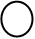  　※ イの場合、下記の実施可能日に○をつけてください。※記号に○をご記入ください。ア． ６月５日（月）～６月９日（金）５日間すべて可能。イ． 上記の５日間連続して実施できない。 　※ イの場合、下記の実施可能日に○をつけてください。※記号に○をご記入ください。ア． ６月５日（月）～６月９日（金）５日間すべて可能。イ． 上記の５日間連続して実施できない。 　※ イの場合、下記の実施可能日に○をつけてください。※記号に○をご記入ください。ア． ６月５日（月）～６月９日（金）５日間すべて可能。イ． 上記の５日間連続して実施できない。 　※ イの場合、下記の実施可能日に○をつけてください。生徒を受け入れていただける場合ご記入ください期日時間帯人数②②活動時間帯　　（　９　時　００　分　～　１５　時　００　分）　※活動総時間数３０時間程度　原則：１日７時間を超えない程度活動時間帯　　（　９　時　００　分　～　１５　時　００　分）　※活動総時間数３０時間程度　原則：１日７時間を超えない程度活動時間帯　　（　９　時　００　分　～　１５　時　００　分）　※活動総時間数３０時間程度　原則：１日７時間を超えない程度活動時間帯　　（　９　時　００　分　～　１５　時　００　分）　※活動総時間数３０時間程度　原則：１日７時間を超えない程度生徒を受け入れていただける場合ご記入ください期日時間帯人数③③○人数： （　　５　　）人までなら受け入れられる。○人数： （　　５　　）人までなら受け入れられる。○人数： （　　５　　）人までなら受け入れられる。○人数： （　　５　　）人までなら受け入れられる。生徒を受け入れていただける場合ご記入ください期日時間帯人数④④昼食：　弁当　・　その他（　　　　　　　）昼食：　弁当　・　その他（　　　　　　　）昼食：　弁当　・　その他（　　　　　　　）更衣場所：　有　・　無生徒を受け入れていただける場合ご記入ください【重要】検便の必要　【 重要 】検便の必要性を問う調査は他にありません。今回のみです。有 　　　・　　　無　  ※あてはまるものに〇をご記入ください　【 重要 】検便の必要性を問う調査は他にありません。今回のみです。有 　　　・　　　無　  ※あてはまるものに〇をご記入ください　【 重要 】検便の必要性を問う調査は他にありません。今回のみです。有 　　　・　　　無　  ※あてはまるものに〇をご記入ください　【 重要 】検便の必要性を問う調査は他にありません。今回のみです。有 　　　・　　　無　  ※あてはまるものに〇をご記入ください　【 重要 】検便の必要性を問う調査は他にありません。今回のみです。有 　　　・　　　無　  ※あてはまるものに〇をご記入ください　【 重要 】検便の必要性を問う調査は他にありません。今回のみです。有 　　　・　　　無　  ※あてはまるものに〇をご記入ください生徒を受け入れていただける場合ご記入ください主な仕事・体験の内容倉庫内の整理、荷物の運搬手伝い　等倉庫内の整理、荷物の運搬手伝い　等倉庫内の整理、荷物の運搬手伝い　等倉庫内の整理、荷物の運搬手伝い　等倉庫内の整理、荷物の運搬手伝い　等倉庫内の整理、荷物の運搬手伝い　等生徒を受け入れていただける場合ご記入ください服装・持ち物必要なもの等　体操服、運動靴、上履き（体育館シューズ）　エプロン、筆記用具、メモ帳　等　体操服、運動靴、上履き（体育館シューズ）　エプロン、筆記用具、メモ帳　等　体操服、運動靴、上履き（体育館シューズ）　エプロン、筆記用具、メモ帳　等　体操服、運動靴、上履き（体育館シューズ）　エプロン、筆記用具、メモ帳　等　体操服、運動靴、上履き（体育館シューズ）　エプロン、筆記用具、メモ帳　等　体操服、運動靴、上履き（体育館シューズ）　エプロン、筆記用具、メモ帳　等生徒を受け入れていただける場合ご記入くださいその他（注意事項生徒への要望）　あいさつをしっかりしてほしい　あいさつをしっかりしてほしい　あいさつをしっかりしてほしい　あいさつをしっかりしてほしい　あいさつをしっかりしてほしい　あいさつをしっかりしてほしい生徒を受け入れていただける場合ご記入ください活動場所が移動することがある場合、現時点で分かる活動場所をご記入ください。取引先への配送あり活動場所が移動することがある場合、現時点で分かる活動場所をご記入ください。取引先への配送あり活動場所が移動することがある場合、現時点で分かる活動場所をご記入ください。取引先への配送あり活動場所が移動することがある場合、現時点で分かる活動場所をご記入ください。取引先への配送あり活動場所が移動することがある場合、現時点で分かる活動場所をご記入ください。取引先への配送あり活動場所が移動することがある場合、現時点で分かる活動場所をご記入ください。取引先への配送あり活動場所が移動することがある場合、現時点で分かる活動場所をご記入ください。取引先への配送あり生徒を受け入れていただける場合ご記入ください中学校への要望等（訪問回数、時間帯、写真撮影等）期間中の訪問は、１～２回（できれば午後）にしてほしい　　　　等中学校への要望等（訪問回数、時間帯、写真撮影等）期間中の訪問は、１～２回（できれば午後）にしてほしい　　　　等中学校への要望等（訪問回数、時間帯、写真撮影等）期間中の訪問は、１～２回（できれば午後）にしてほしい　　　　等中学校への要望等（訪問回数、時間帯、写真撮影等）期間中の訪問は、１～２回（できれば午後）にしてほしい　　　　等中学校への要望等（訪問回数、時間帯、写真撮影等）期間中の訪問は、１～２回（できれば午後）にしてほしい　　　　等中学校への要望等（訪問回数、時間帯、写真撮影等）期間中の訪問は、１～２回（できれば午後）にしてほしい　　　　等中学校への要望等（訪問回数、時間帯、写真撮影等）期間中の訪問は、１～２回（できれば午後）にしてほしい　　　　等